Fuzzy Sugeno with Gain Compensator Based on Pole Placement for Controlling Coupled Water Tank System1Halim Mudia, 2Ahmad Faisal, 3Marhama Jelita1’2’3Departement of Electrical Engineering, State Islamic University of Sultan Syarif Kasim RiauEmail: 1halim.mudia@uin-suska.ac.id, 2ahmad.faisal@uin-suska.ac.id, 3marhama.jelita@uin-suska.ac.id  INTRODUCTIONAn important problem in the process industries is to keep the liquid level at the wished setpoint of value for two connected each other tanks fed by the pump. Because of the interaction between the tanks, designing control is kind of defying and many persons have to try given big attempts [1]. The coupled water tank system is described as the SISO process [2] and is hard to control because of its basic nonlinearity and the appearance of the relation between variables input-output [3].Solution for that problem, the coupled water tank system requires an efficient and robust controller, and one of the robust controller designs is known as the pole placement method. This kind of liquid level system is used in many industries like thermal plants, steel industries, chemical industries, food processing industries, water treatment and purification, biochemical, etc [4], [5]. Almost all real-world control performances are typically defined by steady-state error, overshoot, rising time, and settling time [6].        In this research, the gain compensator based on the pole placement has been designed by exploring the bass-gura approach for type 1 servo systems (when the plant has no integer) by setting the state feedback poles like the closed-loop system fulfills the desired requirements. The design method of the state feedback compensator is based on the state-space model of the system. Therefore, the value related to setting all closed-loop poles requires computation and feedback of all the state variables of the system. Because of this, the pole placement technique is greatly dependent on the model accuracy of the system while a fuzzy logic-based controller doesn’t need it [7].The novelty which offered  for this research is combined 2 methods become 1 between the fuzzy sugeno  and the gain compensator based on pole placement for controlling the coupled water tank system. Many attempts have already been made for controlling the liquid level of the coupled water tank system like in [8], [9], [10], [11], [12], [13].METHODOLOGY     This research is this paper will explain the mathematical modeling of coupled water tank system, gain compensator based on pole placement, fuzzy sugeno, results and analysis.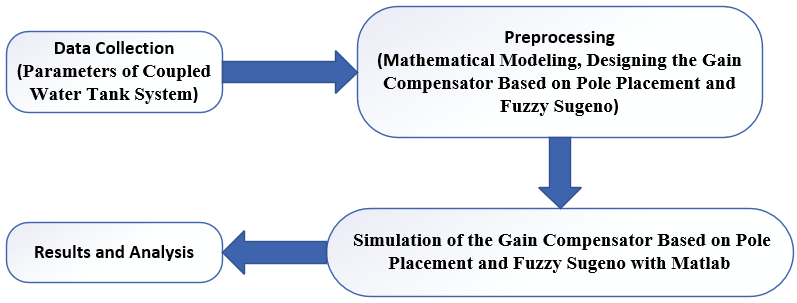 Figure 1. Research DesignMathematical Modelling of The Coupled Water Tank System  The coupled water tank system is shown in Figure 2 for the experimental scale. It Consists of two tanks and pumps that function to pump water vertically [11]: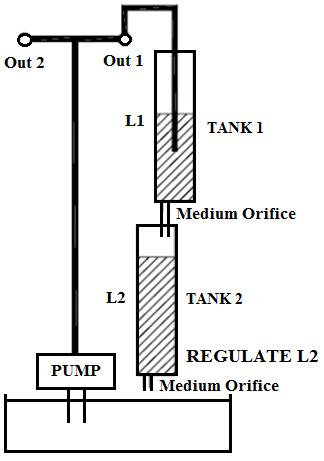 Figure 2. Coupled Water Tank SystemThe flow to tank 1 is:        	    (1)where  is the constant pump and   is the voltage applied to the pump. The outflow velocity is given by the Bernauli equation for small orifices:	                                                                     (2)where  is the gravitational acceleration in cm/ sec2 and is the high of the water level in the tank 1 in cm.The outflow rate is:	                                        (3)   Then the change in level of tank 1 is then given, where is the diameter of the tank 1:	                                                      (4)The equation of tank 2 for inflows and outflows is:                                                                (5)                                                          	                                                     (6)Then the change in level of tank 2 is then given by:	                                                      (7)If  and  then equation state of system can write as:                                                                         (8)                                                              (9)and the parameter of equations (8) and (9), can we see in table 1:Table 1. Parameters of The Coupled Water Tank SystemThe linearization system form of equations (8) and (9) is:                                                                                                                                                     (10)                                                                                                                                                           (11)
where:           A =            B =            C = Design of The Coupled Water Tank System with Gain Compensator Based on Pole Placement and Fuzzy SugenoIn this paper, we will explain two major components of this design system for controlling the level of the coupled water tank system, where the setpoint is 10 centimeters and 8 centimeters given at a time of 2000 seconds: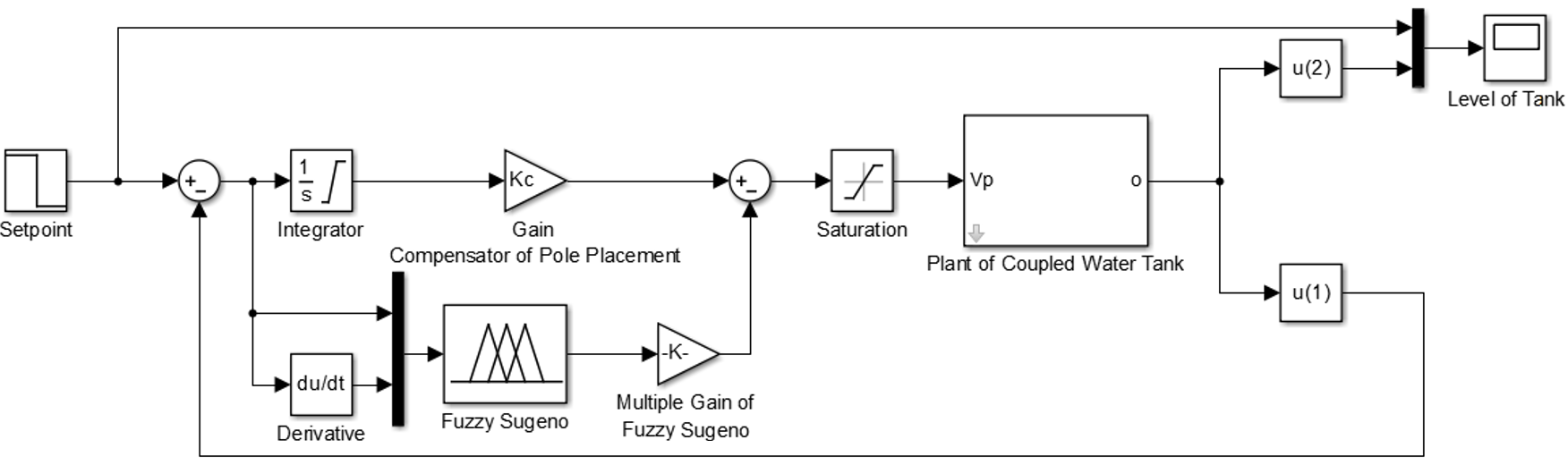 Figure 3. Design of The Coupled Water Tank System with Gain Compensator Based on Pole Placement and Fuzzy Sugenowhere multiple gain of fuzzy sugeno regulated for make fast time response system 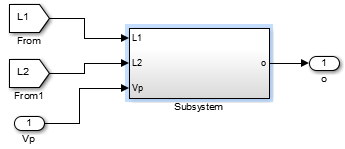 Figure 4. Design of Subsystem of The Coupled Water Tank System in Matlab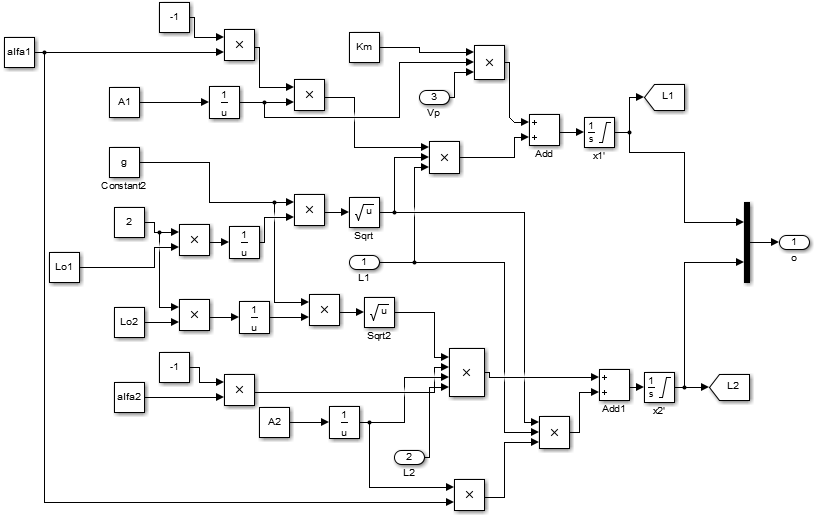 Figure 5. Design Inner of Subsystem of The Coupled Water Tank System in Matlaband while for its design control:Design of The Gain Compensator Based on Pole Placement for Controlling Level of The Coupled Water Tank SystemFor design of Compensator Based on Pole Placement with method of Bass-Gura Approach and we can make it for 5 steps [14], [15]:Step 1. Check the controllability condition:                                                                            (12)             if               hence, the system is controllableStep 2. Form the characteristic polynomial for , where:                                                                                                                                                   (13)with                                                                                                                (14)and determine the Step 3. Find the Transformation matrix T. Where in this chase to find the compensator gain, therefore:                                                                                                                                           (15)                                                                                                                                          (16)            and                                                                                                                                                          (17)Step 4. Write the desired characteristic polynomial, the roots for first trial have been chosen to be:            for output to have maximum overshoot , so that                                                        (18)            and determine the Step 5. The required state feedback gain and compensator gain are:                                                    (19)            where are the state feedback gain, and is the gain compensatorDesign of Fuzzy Sugeno for Controlling Level of The Coupled Water TankFor design of fuzzy sugeno to control level of the coupled water tank system is required 2 input (error: e and derivative error: de) and 1 ouput (control signal: u):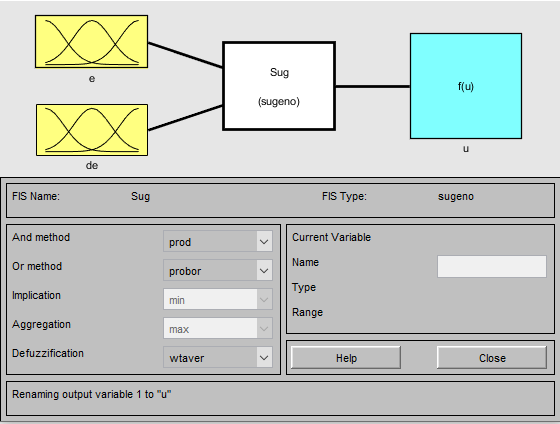 Figure 6. Design of Fuzzy Sugeno        Because fuzzy logic is based on h uman thinking and expert systems. We can choose 7 membership values, the type of its functions, and the margin that can be collected by our experience with this system. So we can choose the type and values of error (e), derivative (de), and control signal (de): 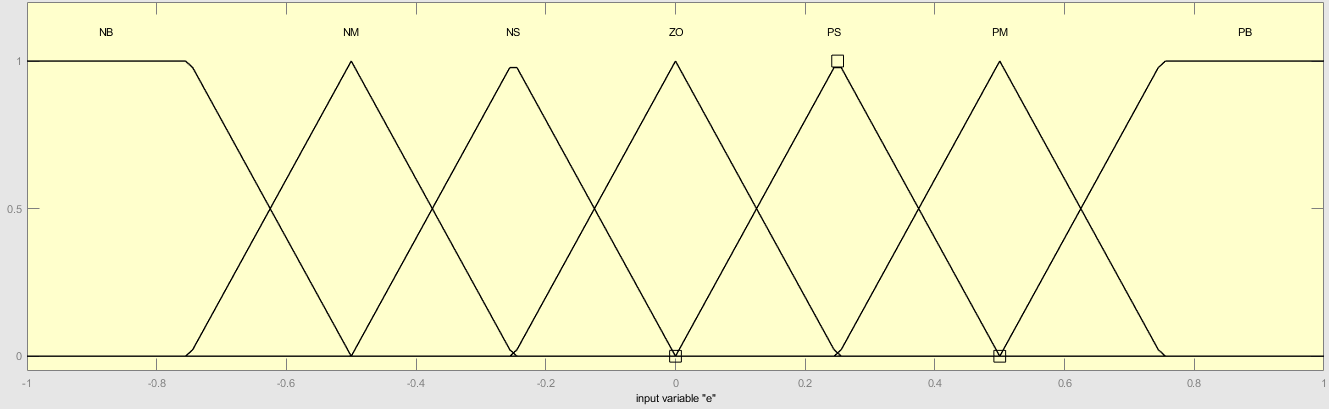 Figure 7. Error (e)Figure 8. Derivative (de)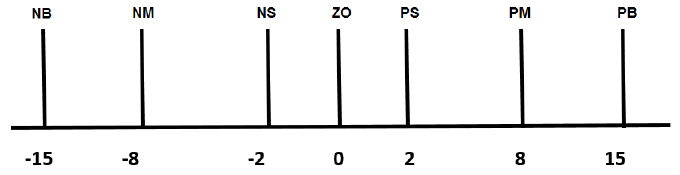 Figure 9. Control Signal (u)and for rule base we use table of  Mack Vicar Whelan:Table 2. Mack Vicar Whelan for Fuzzy Sugeno  RESULTS AND ANALYSIS       In the course of testing the performance of the system, we can define a steady-state error, overshoot, rising time, and settling time with a setpoint of 10 centimeters.Design of Open Loop (without method) of The Coupled Water Tank System The response output system in figure 10 shows that without a method of control, the level of the coupled water tank can not produce a response output according to setpoint with a steady-state error is 20 centimeters, overshoot is 0%, rising time is 48,9867 seconds and settling time is 67,2920 seconds. 
Figure 10. Response Output System for Level 2 in Tank 2 with Open Loop (without method) 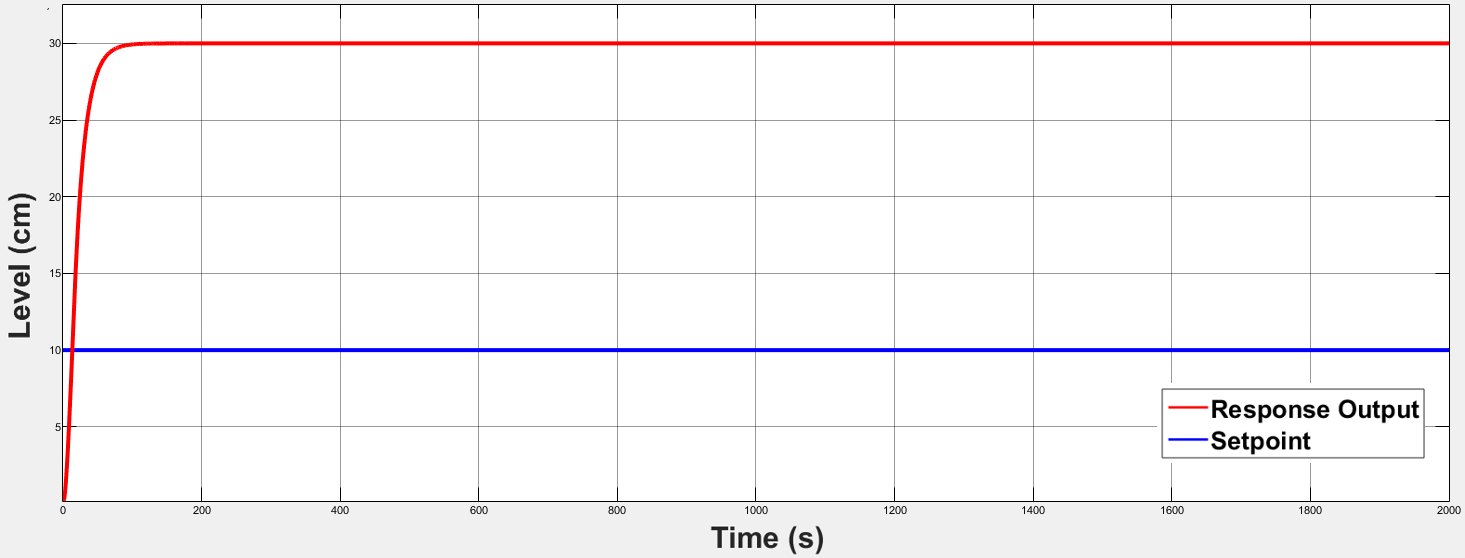 Design of The Fuzzy Sugeno with Gain Compensator Based on Pole Placement for Controlling Level of The Coupled Water Tank System       In the response output system in figure 11, we can analyze that controlling level of Coupled Water Tank with the control method can make response output according to setpoint with steady-state error is 0 centimeters, overshoot is 0%, rising time is 44,6538 seconds, settling time is 62,2688 seconds and can follow setpoint changes in 58,8662 seconds.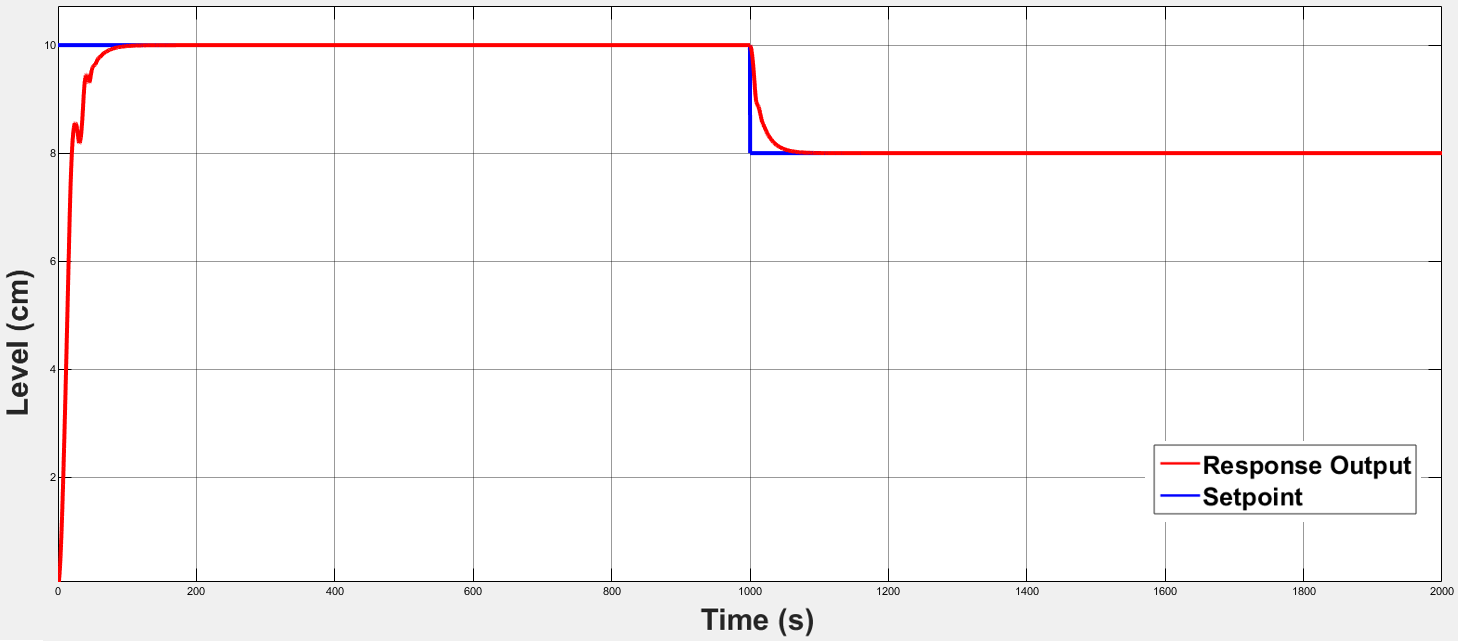 Figure 11. Response Output System for Level 2 in Tank 2 of The Fuzzy Sugeno with Gain Compensator Based on Pole PlacementCONCLUSION       It may be concluded from this paper, the outcome achieved from the fuzzy sugeno with  gain compensator based on pole placement for controlling level 2 in tank 2 is better than open-loop (without method) with steady-state error is 0 centimeters,  overshoot is 0%, rising time is 44,6538 seconds, settling time is 62,2688 seconds and can follow setpoint changes in 58,8662 seconds. Wherein for open-loop (without method) with a steady-state error is 20 centimeters, overshoot is 0%, rising time is 48,9867 seconds and settling time is 67,2920 seconds.REFERENSIStephanopoulos G. Chemical Process Control: An Introduction to Theory and Practice. 1st Edition. Englewood Cliffs, New Jersey: Prentice Hall. 1984. 510-534.Sankata B, Seshagiri S, Umesh C, Kamala K. Sliding Mode Control of Coupled Tanks using Conditional Integrators. IEEE Indian Control Conference. Hyderabad. 2016; 146-151.Datta S, Nath U.M, Dey C. Design and Implementation of Decentralized IMC-PI Controllers for Real Time Coupled Tank Process. IEEE Michael Faraday IET International Summit. Kolkata. 2015; 93-98.Boiocchi R, Mauricio-Iglesias M, Vangsgaard A.K,  Gernaey K.V. Aeration Control by Monitoring the Microbiological Activity using Fuzzy Logic Diagnosis and Control: Application to a Complete Autotrophic Nitrogen Removal Reactor. Journal of Process Control. 2015; 30(1): 22-33.Qi W, Liu J, Christofides P.D. A Distributed Control Framework for Smart Grid Development: Energy/Water System Optimal Operation and Electric Grid Integration. Journal of Process Control. 2015; 21(1): 1504-1516.Hur A, Sajjad A, Shahid Q. Sliding Mode Control of Coupled Tank Liquid Level Control System. IEEE 10th International Conference on Frontires of Information Technology. Islamabad. 2012; 325-330.Susendra S.P, Krishan K, Brotre B.A, Akbar S.A. Design of Fuzzy Lugic Based Controller with Pole Placement for the Control. Annual IEEE India Conference. New Delhi. 2015; 978-983.Abraham L, Senthilkumar, Selvakumar. Design of PI Controller using Characteristics Ratio Assignment Method for Coupled Tank SISO Process. International Journal of Computer Application. 2011; 25(9): 49-53.Saad M, Albagul A, Abueejela Y. Performance Comparison between PI and MRAC for Coupled Tank System. Journal of Automation and Control Engineering. 2014; 2(3): 316-321.Hafiz M.S, Kulkarni N.R. Perception on PSO, Fuzzy and Fuzzy-PID for Water Level Control of Coupled Tank System. IEEE Pune Section International Conference. Pune. 2019; 1-5.Halim M. Comparative Study of Mamdani-type and Sugeno-type Fuzzy Inference System for Coupled Water Tank. Indonesian Journal of Artificial Intelligence and Data Mining. 2020; 3(1): 39-44.Halim M. Radial Basis Function Neural Network Control for Coupled Water Tank. Indonesian Journal of Artificial Intelligence and Data Mining. 2020; 3(2): 64-70.Khalid M.U, Kadri M.B. Liquid Level Control of Nonlinear Coupled Tanks System using Linear Model Predictive Control. IEEE International Conference on Emerging. Islamabad. 2012; 291-295.Bernard F. Advanced Control System Design. 1st Edition. Englewood Cliffs, New Jersey: Prentice Hall. 1994: 121-128.Ogata K. Modern Control Engineering. Fourth Edition. Tehran: Aeeizh. 2002: 897-908.BIBLIOGRAPHY OF AUTHORS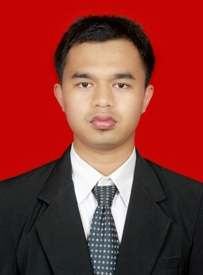                               Ahmad Faizal was raised and born in Kampar, Riau. He is a lecturer in Electrical Engineering at           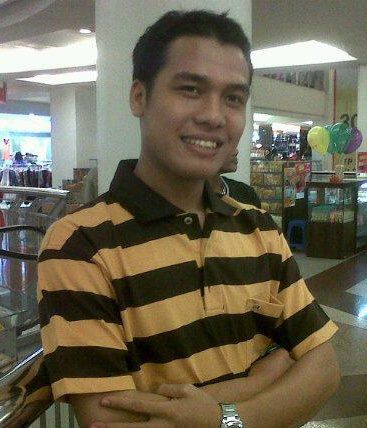                                      the State Islamic University of Sultan Syarif Kasim Riau. I completed a Masters's degree at the Sepuluh Nopember      Institute of Technology (ITS) in 2013.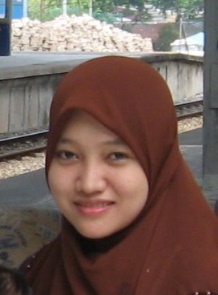 ParameterSymbolValueUnitsDiameter of Tank 1A115,5179cm2Diameter of Tank 2A215,5179cm2Gravitational constant on Earthg980cm/s2Pump ConstantKm4,6cm3/s/VLevel Water of Tank 1L2ComputecmLevel Water of Tank 2L1ComputecmCross Section Area  of Tank 10,17813919765cmCross Section Area  of Tank 20,17813919765cmPump Voltage (max)Vp22VTank 1 HeightL1015cmTank 2 HeightL2015cmControl Signal (u)Control Signal (u)Delta ErrorDelta ErrorDelta ErrorDelta ErrorDelta ErrorDelta ErrorDelta ErrorControl Signal (u)Control Signal (u)NBNMNSZ0PSPMPB


ErrorNB-15-15-15-15-820


ErrorNM-15-15-15-8202


ErrorNS-15-15-82028


ErrorZO-15-8202815


ErrorPS-820281515


ErrorPM2028151515


ErrorPB02815151515Halim Mudia was raised and born in Pakan Kamis, West Sumatera. He is a lecturer in Electrical Engineering at the State Islamic University of Sultan Syarif Kasim Riau. I completed a Masters's degree at the Sepuluh Nopember Institute of Technology (ITS) in 2015.Marhama Jelita was raised and born in Ranah, Riau. She is a lecturer in electrical engineering at the State Islamic University of Sultan Syarif Kasim Riau. I completed a masters's degree at the Universiti Kebangsaan Malaysia (UKM) in 2012